25 января 2023 г. в режиме ВКС состоялось заседание Штаба по оперативному решению вопросов в сфере занятости населения и обеспечению стабильности на рынке труда Московской области. Основные вопросы к рассмотрению были:- Задолженность по заработной плате; - Ситуации на рынке труда Московской области.ЭТИ НАПРАВЛЕНИЯ ВСЕГДА ПОД ОСОБЫМ КОНТРОЛЕМ ОБЪЕДИНЕНИЯ!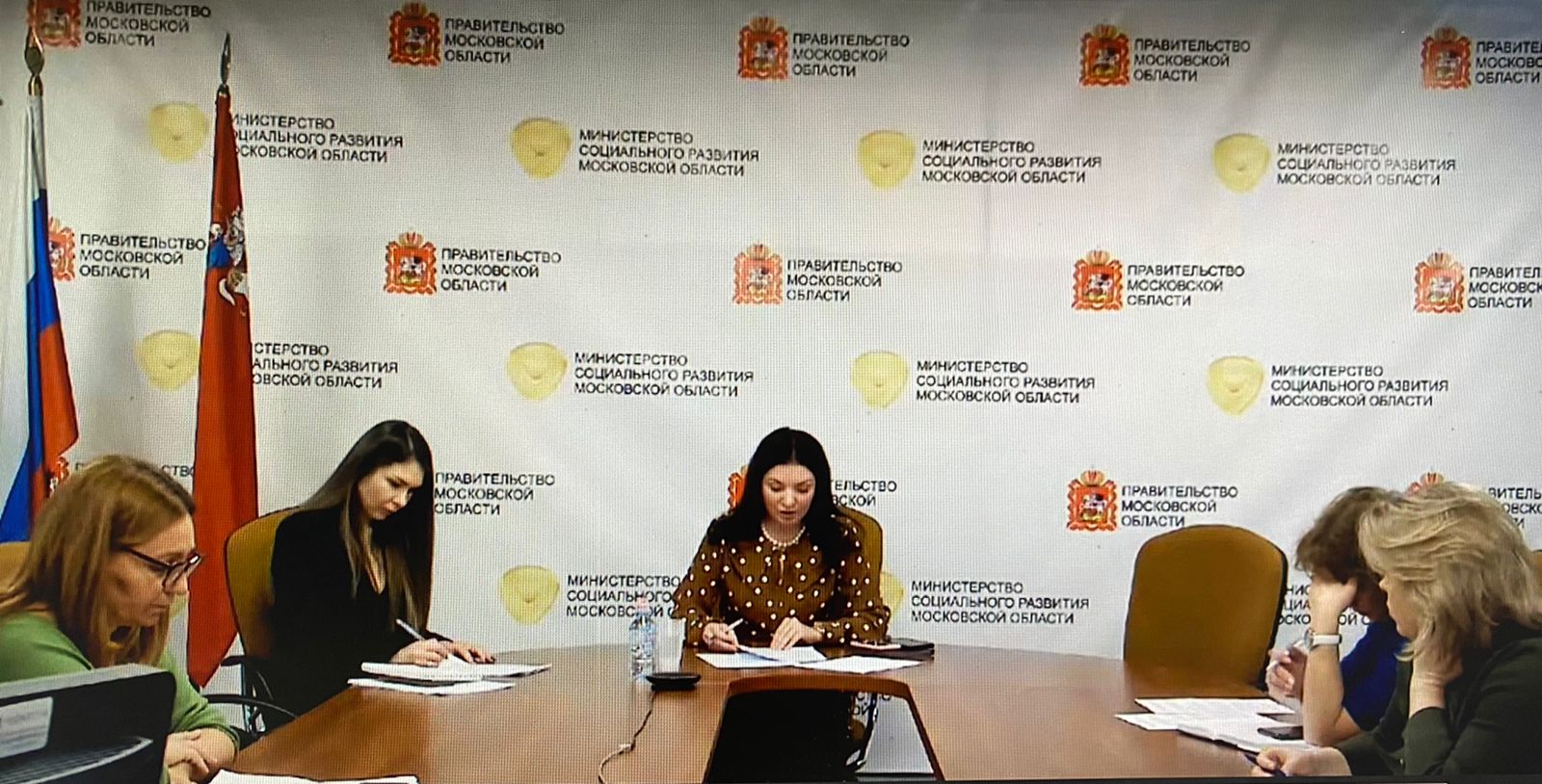 